            Θέμα:	Εκπαιδευτική εκδρομή στη ΓΕΝΕΥΗ- CERN 	                             το ραντεβού στο CERN είναι στις 17 Δεκεμβρίου	        Κύριο κριτήριο για την επιλογή ταξιδιωτικού πρακτορείου είναι η ασφάλεια των μαθητών μας και η αξιοπιστία του πρακτορείου όπως προκύπτει από την εμπειρία και τη φήμη του. Το σχολείο θα επιλέξει την προσφορά που εγγυάται την αρτιότερη και ασφαλέστερη οργάνωση της εκδρομής.Προορισμός: ΓΕΝΕΥΗΔιανυκτερεύσεις: Τρείς (3) σε ξενοδοχείο 3 ή 4 αστέρων στην πόλη Annecy της ΓαλλίαςΜεταφορικό μέσο: αεροπορικές εταιρείες low cost ή και AEGEANΜετακινήσεις: Πολυτελές κλιματιζόμενο λεωφορείο που θα πληροί όλες τις απαραίτητες προδιαγραφές της ισχύουσας νομοθεσίας,  καθ όλη τη διάρκεια της εκδρομής και θα είναι διαθέσιμο για οποιαδήποτε μετακίνηση σύμφωνα με το πρόγραμμα. Ξεναγήσεις και περιηγήσεις σε Μουσεία και αξιοθέατα, σύμφωνα με πρόγραμμα που θα καταρτιστεί ( περιήγηση στη λίμνη Le man, Λοζάνη, Μοντρέ, Σαμονί, Γενεύη, CERN).Προβλεπόμενος αριθμός συμμετεχόντων  μαθητών:  43+-  σε δίκλινα ή/και τρίκλινα δωμάτιαΑριθμός καθηγητών:     4   (σε μονόκλινα δωμάτια) Αρχηγό και ξεναγό καθ όλη τη διάρκεια της εκδρομήςφόροι διαμονής:  Να περιλαμβάνονται στην τιμή Παρακαλούμε επίσης να κατατεθούν τα έγγραφα:Ατομική ταξιδιωτική ασφάλιση συμμετεχόντων με κάλυψη ζωής, ατυχήματος, νοσηλείας, ιατροφαρμακευτικών εξόδων και επείγουσας αερομεταφοράς και ρητή αναγραφή των ημερομηνιών της εκδρομήςΑσφάλιση με κάλυψη αστικής ευθύνης διοργανωτή Υπεύθυνη Δήλωση του Ν.1599 από το ταξιδιωτικό πρακτορείο Ειδικού Σήματος Λειτουργίας σε ισχύ    Σε περίπτωση που δεν πραγματοποιηθεί η εκδρομή λόγω ανωτέρας βίας ή έλλειψη έγκρισης από τους αρμόδιους φορείς δεν θα υπάρξει καμία επιβάρυνση του σχολείου ή των μαθητών & εφόσον το γραφείο έχει εισπράξει χρήματα υποχρεούται σε επιστροφή.     Αναλόγως σε περίπτωση ασθένειας ή ανωτέρας βίας που αφορά μαθητή ή συνοδό, αυτός & το σχολείο θα απαλλάσσεται από οποιαδήποτε οικονομική υποχρέωση αφορά την εκδρομή.    Όλες οι προσφορές πρέπει να κατατεθούν μέχρι την Τρίτη  8/11/2022 στις 13.00, στο Γραφείο του 1ου ΓΕΛ ΚΑΛΑΜΑΡΙΑΣ Χηλής 12 σε σφραγισμένο φάκελο.                                                                                                        H   Διευθύντρια                                                                                                  Ευθυμία Α. Ζιώγα ΠΕ03      1ο ΓΕΝΙΚΟ ΛΥΚΕΙΟ ΚΑΛΑΜΑΡΙΑΣ         « Φροντιστήριον Τραπεζούντος»Ταχ. Διευθ      : Χηλής  12  Ταχ. Κωδ.       : 551 31Πληροφορίες  : Ευθυμία Α. Ζιώγα Τηλέφωνο       : 2310411753 e-mail:   mail@1lyk-kalam.thess.sch.gr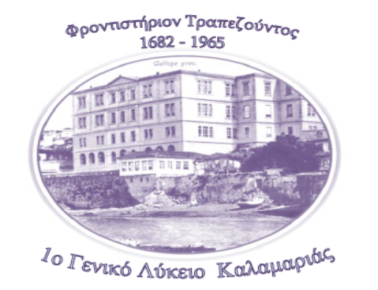               Καλαμαριά  31-10-2022                    Αρ. πρωτ. 763             Προς : Πρακτορεία Ταξιδιών